Отчет о проведении мероприятий, посвященных  Международному         дню памяти жертв Холокоста и Блокады Ленинграда в                       МКОУ «Тисси-Ахитлинская школа-сад»28 января в 1,4 -х  МКОУ «Тисси-Ахитлинская школа-сад»  классах прошел классный час, посвященный «Дню памяти жертв Холокоста».На классный час была приглашен зам директора по воспитательной работе Джалалова П.М.. Она рассказала о роли, значении, месте данного явления, и его влиянии на развитие исторического процесса.Познакомила ребят с ужасами Саласпилса, Бухенвальда, Майданека, Бабьего Яра, Хатыни. Ребята активно выражали своё отношение к этой страшной трагедии, осуждали действия фашистских извергов.Рассказ сопровождался показом слайдов, выдержками из литературных произведений. Ребятам были рекомендованы художественные произведения, отражающие ужасы Холокоста.А так же классные руководители начальных классов провели классный час посвященный  блокадному Ленинграду. Показали слайд шоу, кроме того ученики прочитали стихотворение и спели песню.                                             Фотоотчет мероприятий проведенных                         в МКОУ «Тисси-Ахитлинская школа-сад»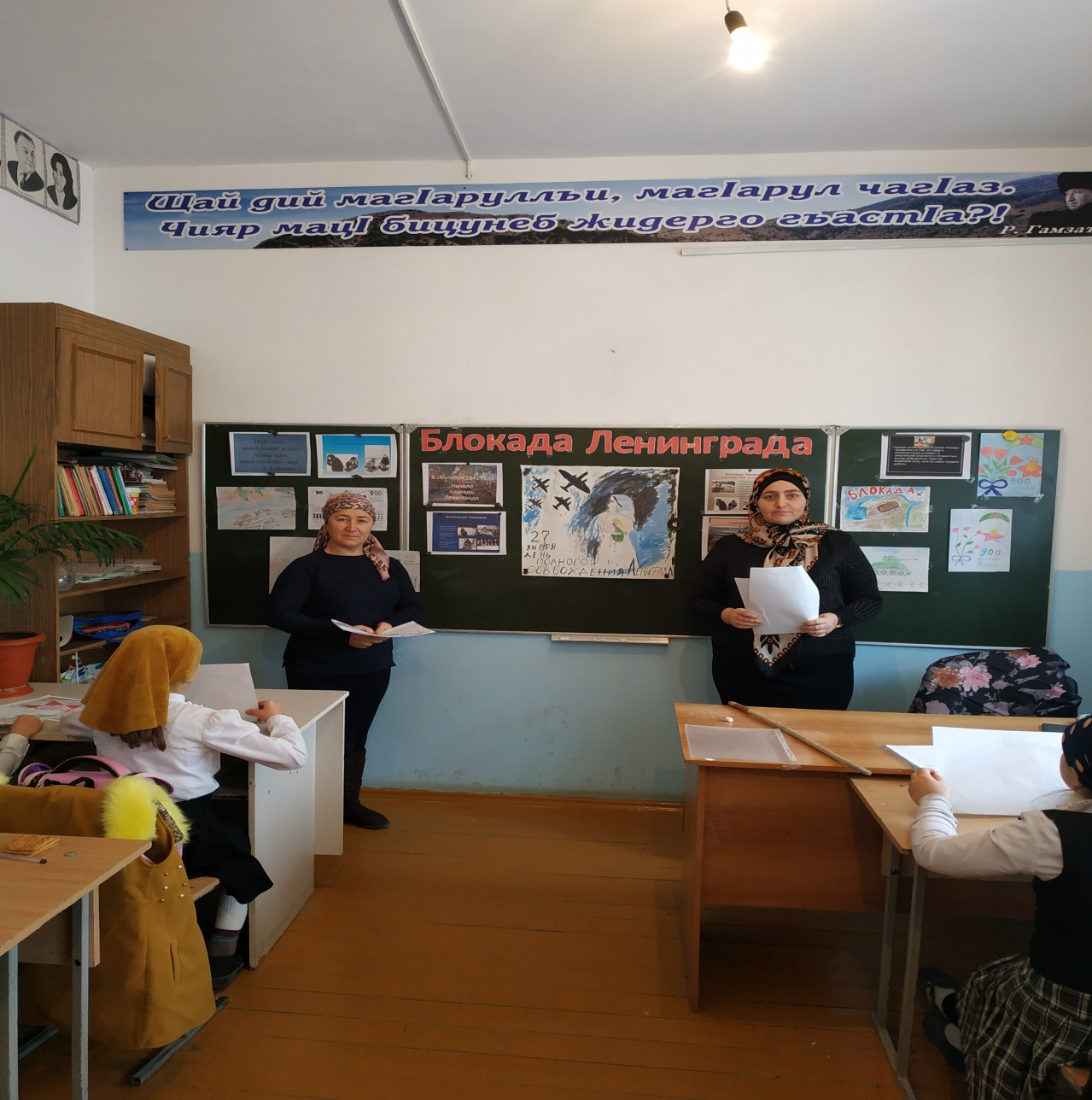 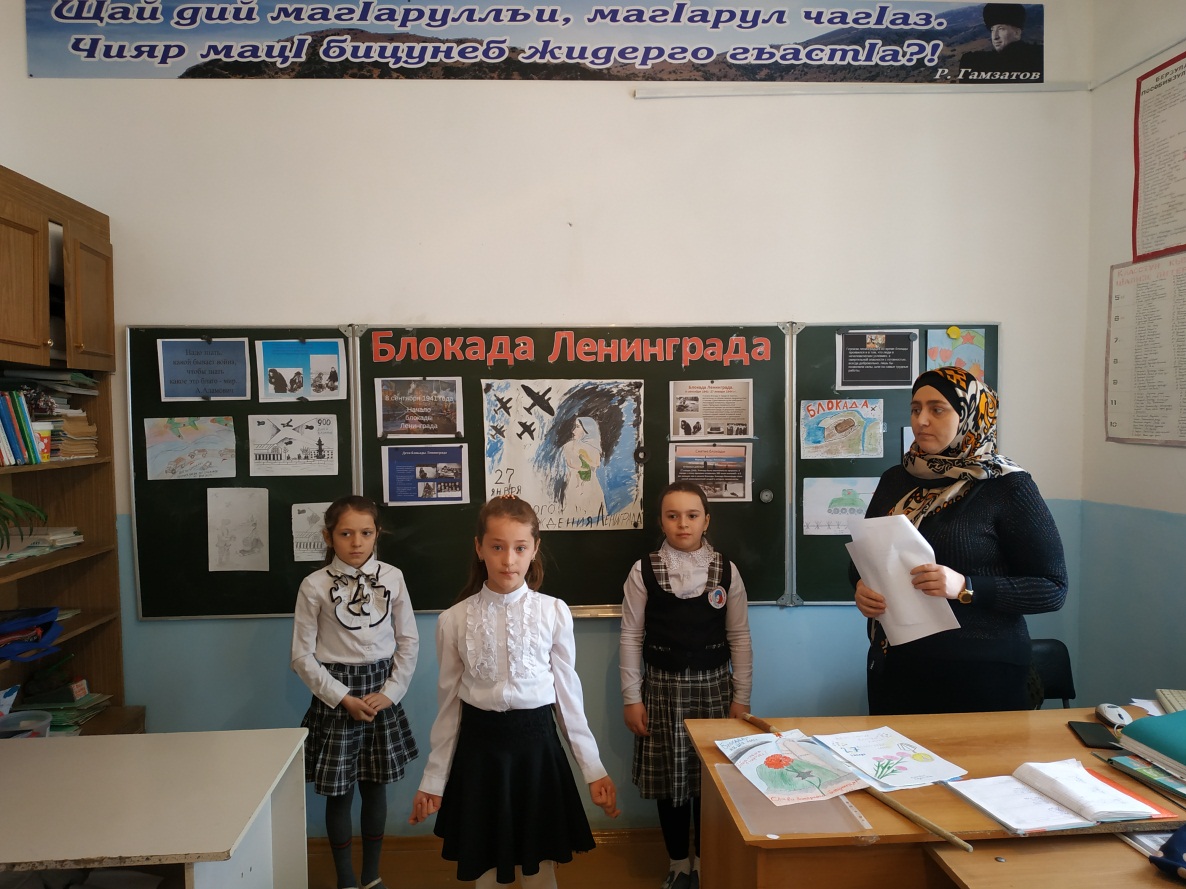 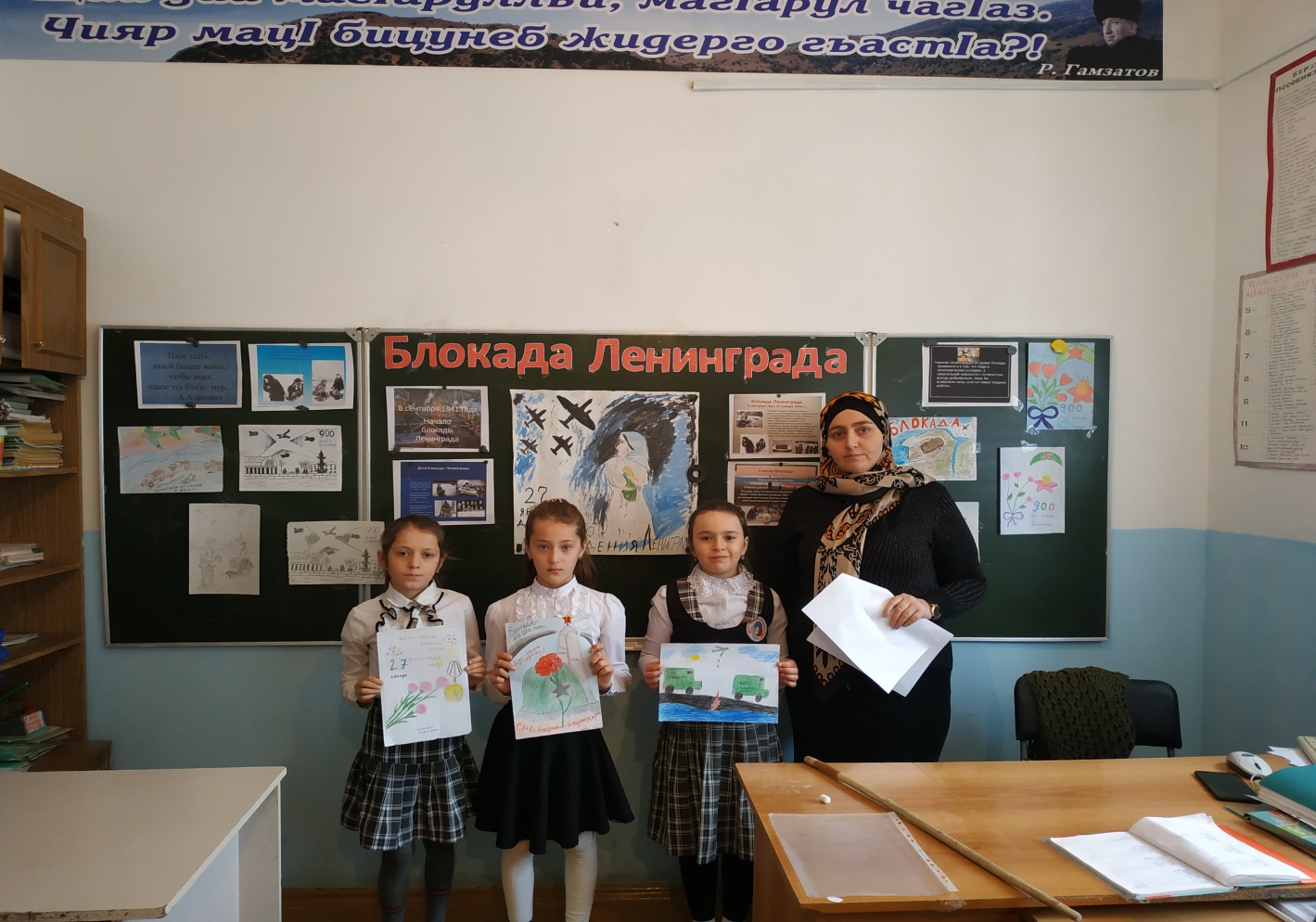 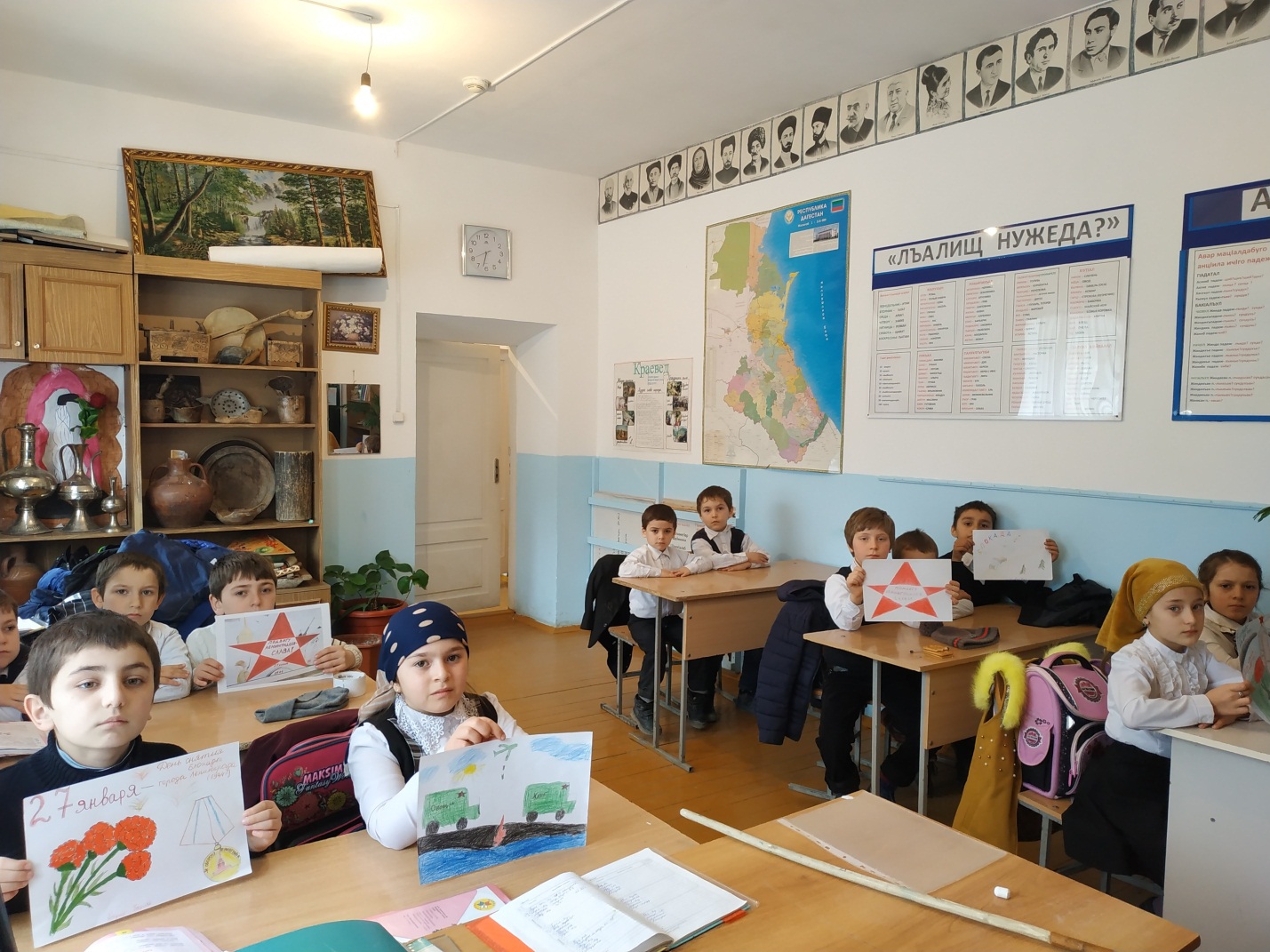 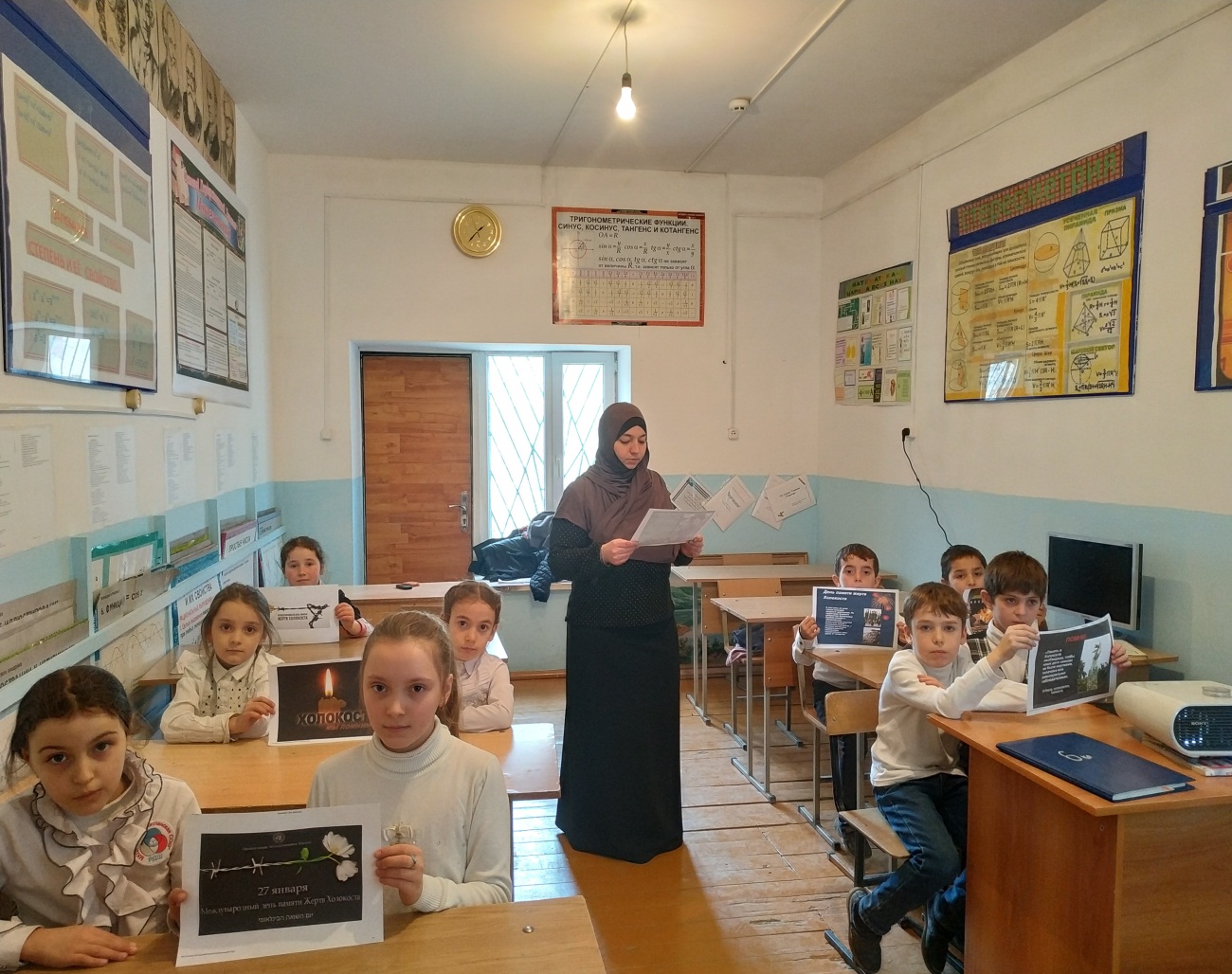 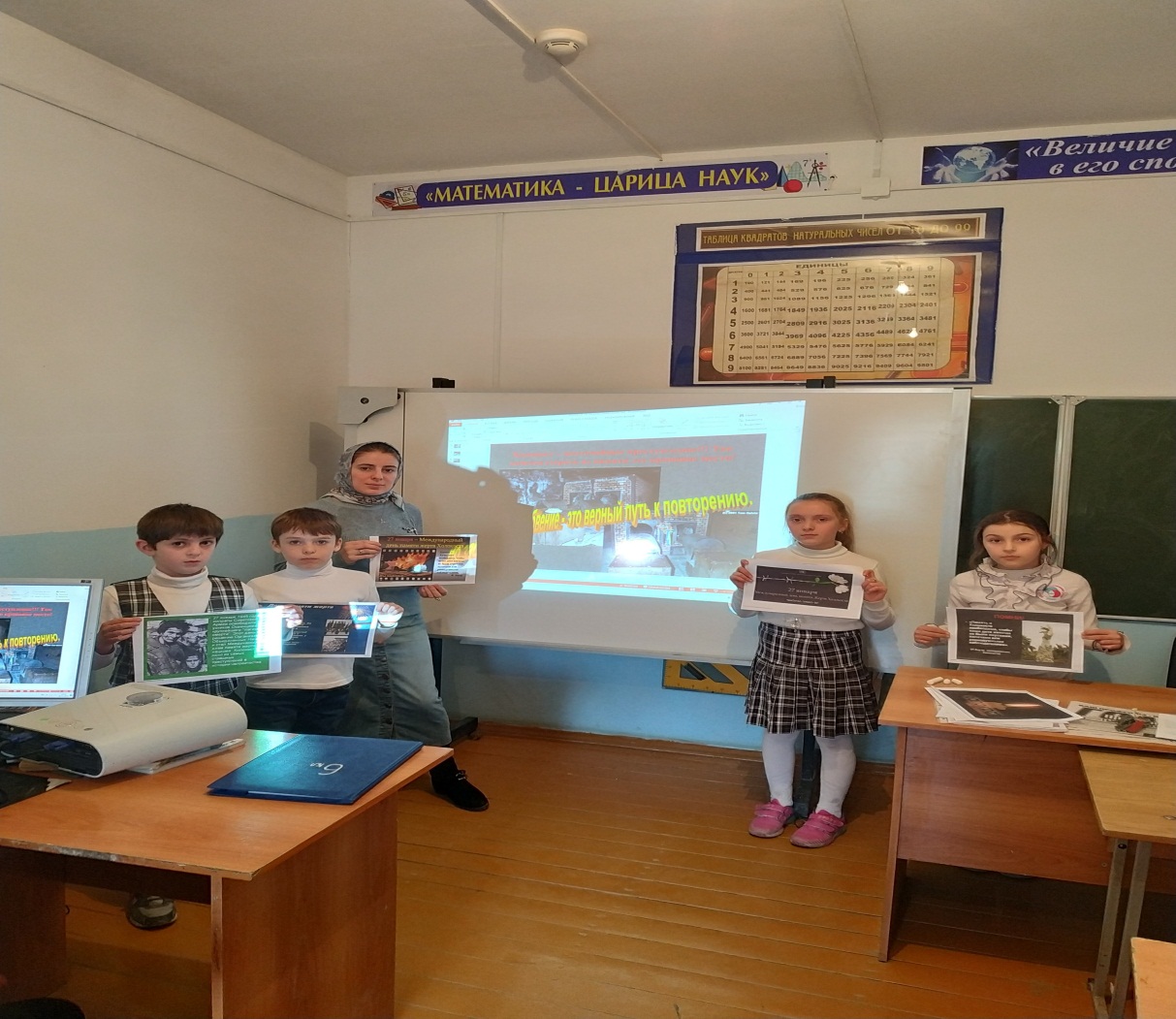 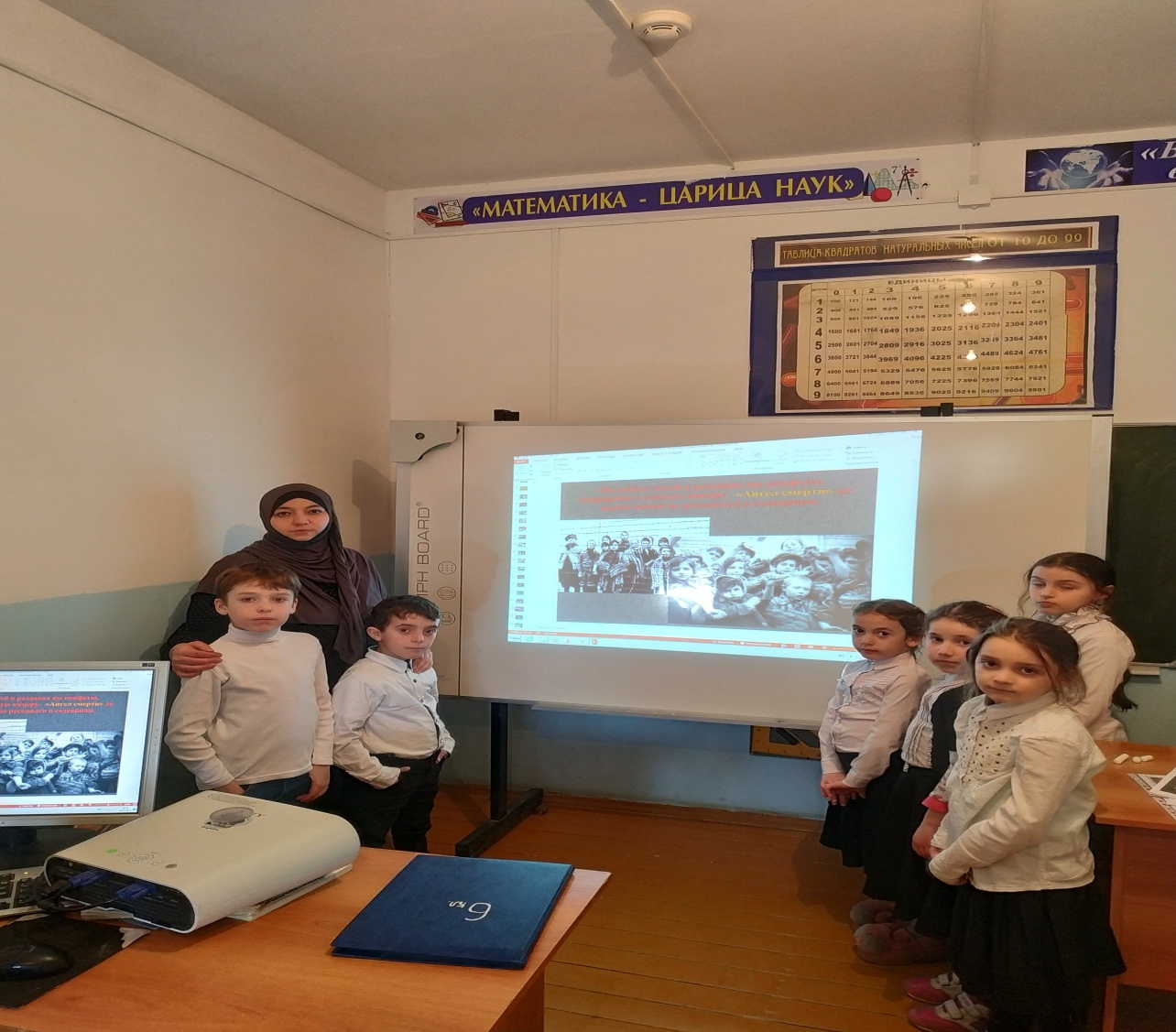 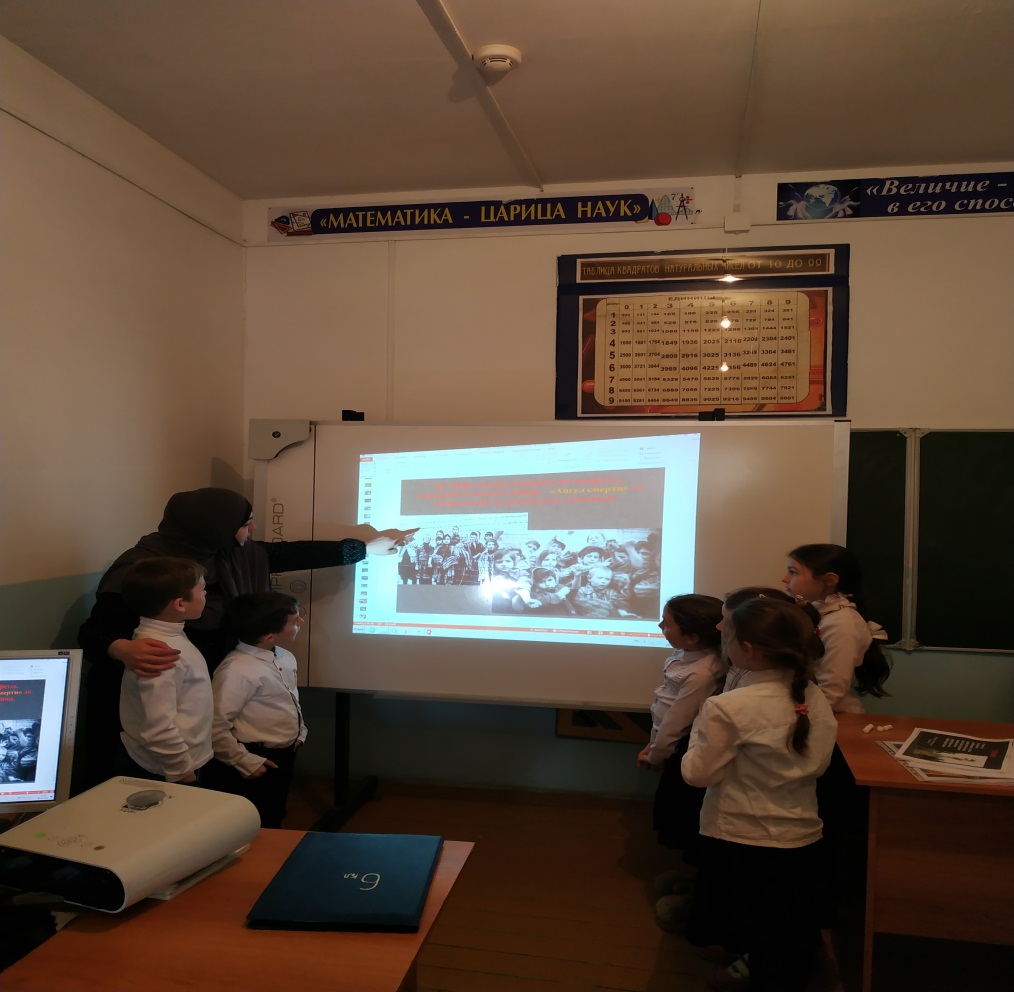 26 января во 5,8  классах  классные руководители   начали классные часы с вопроса «Знаете ли вы, ребята, что такое Холокост?» Ученики ответили не сразу. Потом некоторые ребята вспомнили, что слышали об этом по телевизору, но подробно рассказать не смогли. С первых же слайдов презентации, посвящённой жертвам Холокоста, дети притихли. Они поняли: Холокост – это что-то очень страшное. Учитель объяснил значение греческого слова «холокост» – всесожжение, уничтожение. Ребята смотрели страшные кадры о зверствах фашистских нацистов. Их глаза блестели, они выражали боль, страх. Ведь фашисты уничтожали людей разных национальностей: евреев, поляков, русских…Проводили страшные опыты над детьми. Как игрушками увешивали деревья детскими телами.Может не стоит показывать подросткам такие страшные кадры? Нет, стоит. Ребята должны понять, что страшны не кадры фильмов-ужасов, страшно тогда, когда один человек уничтожает другого только за то, что тот не одной с ним национальности. 27 января – не только Международный день памяти жертв Холокоста, но и День снятия Ленинградской блокады. Это День Воинской Славы России.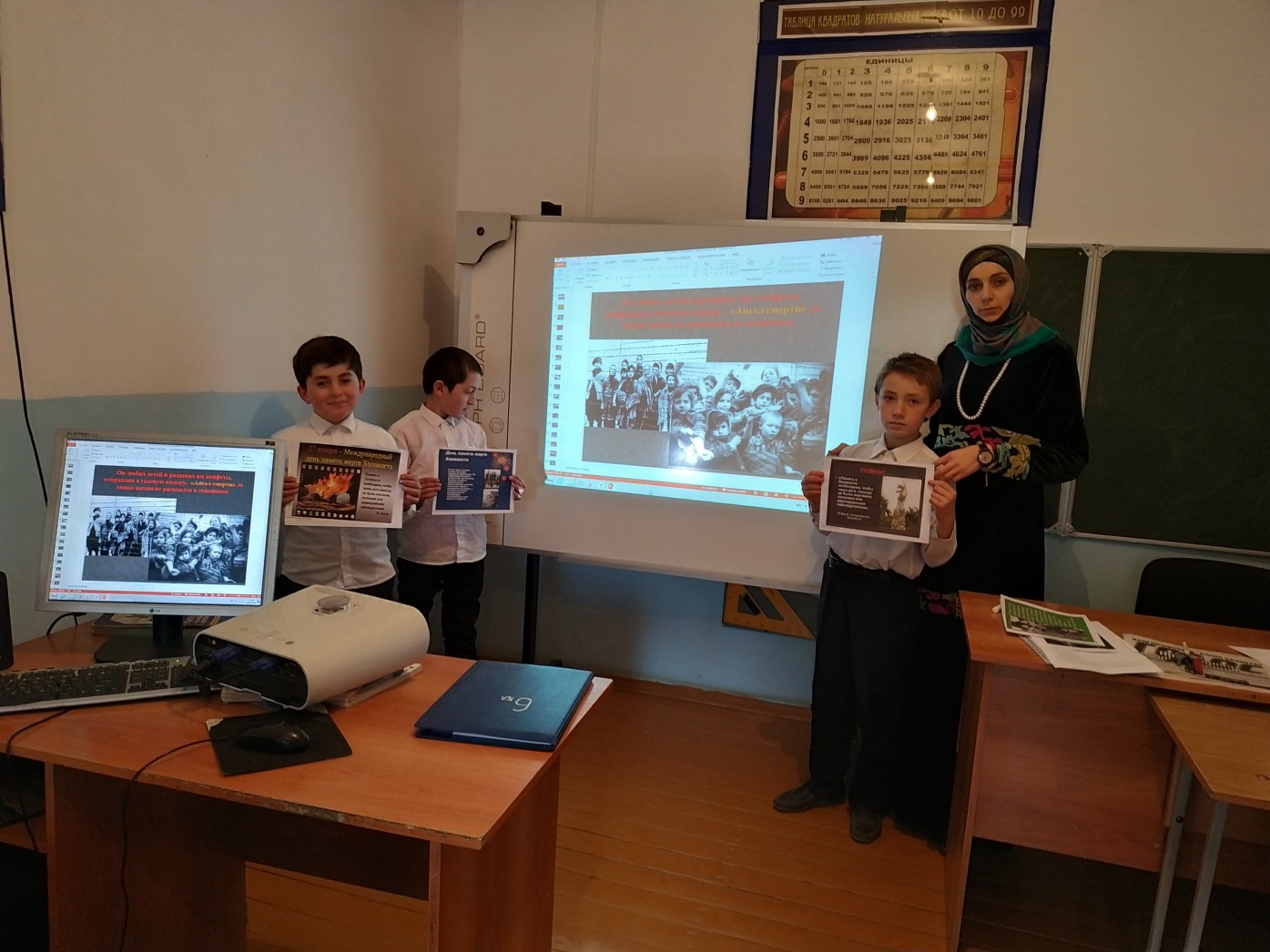 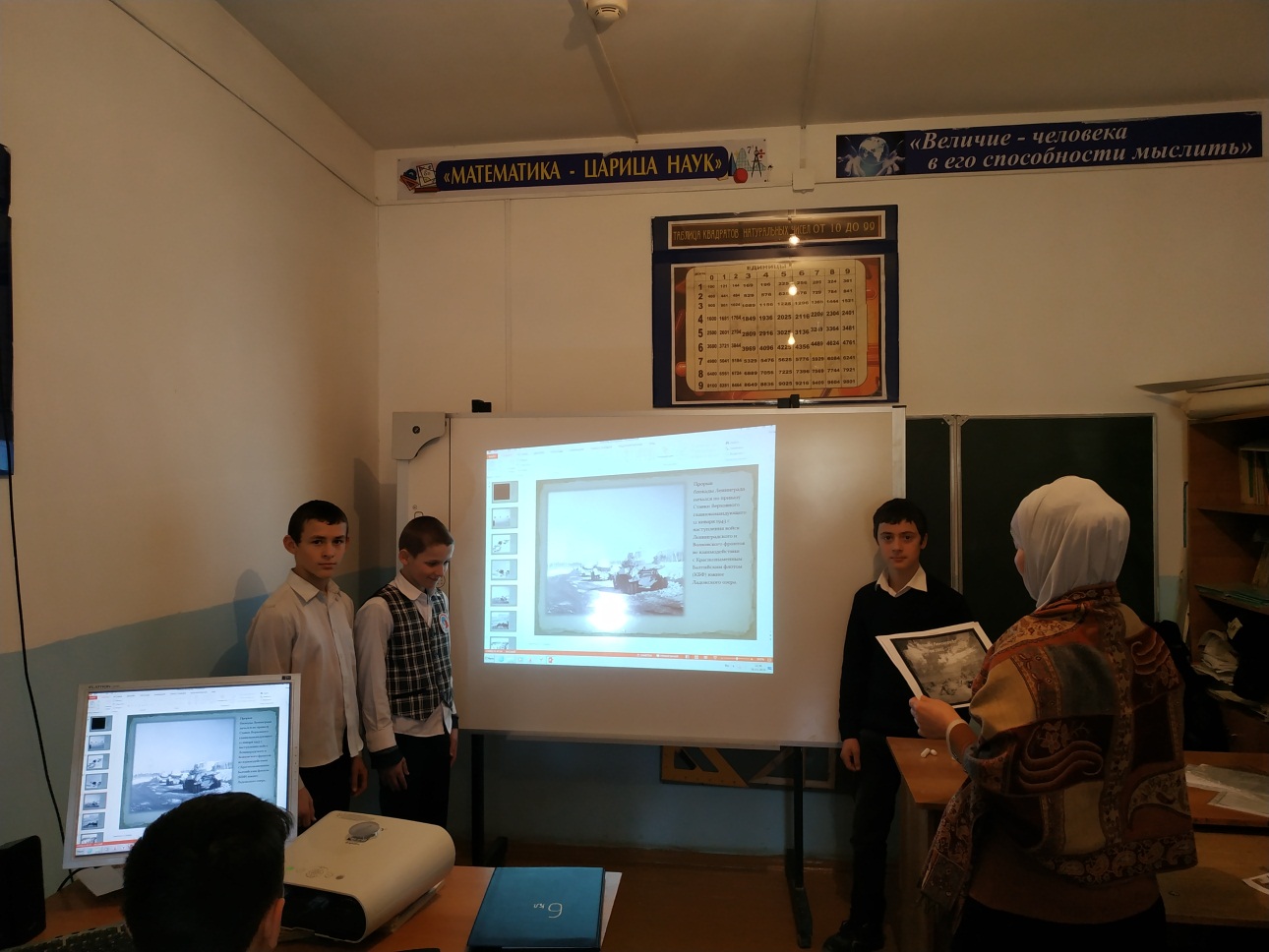 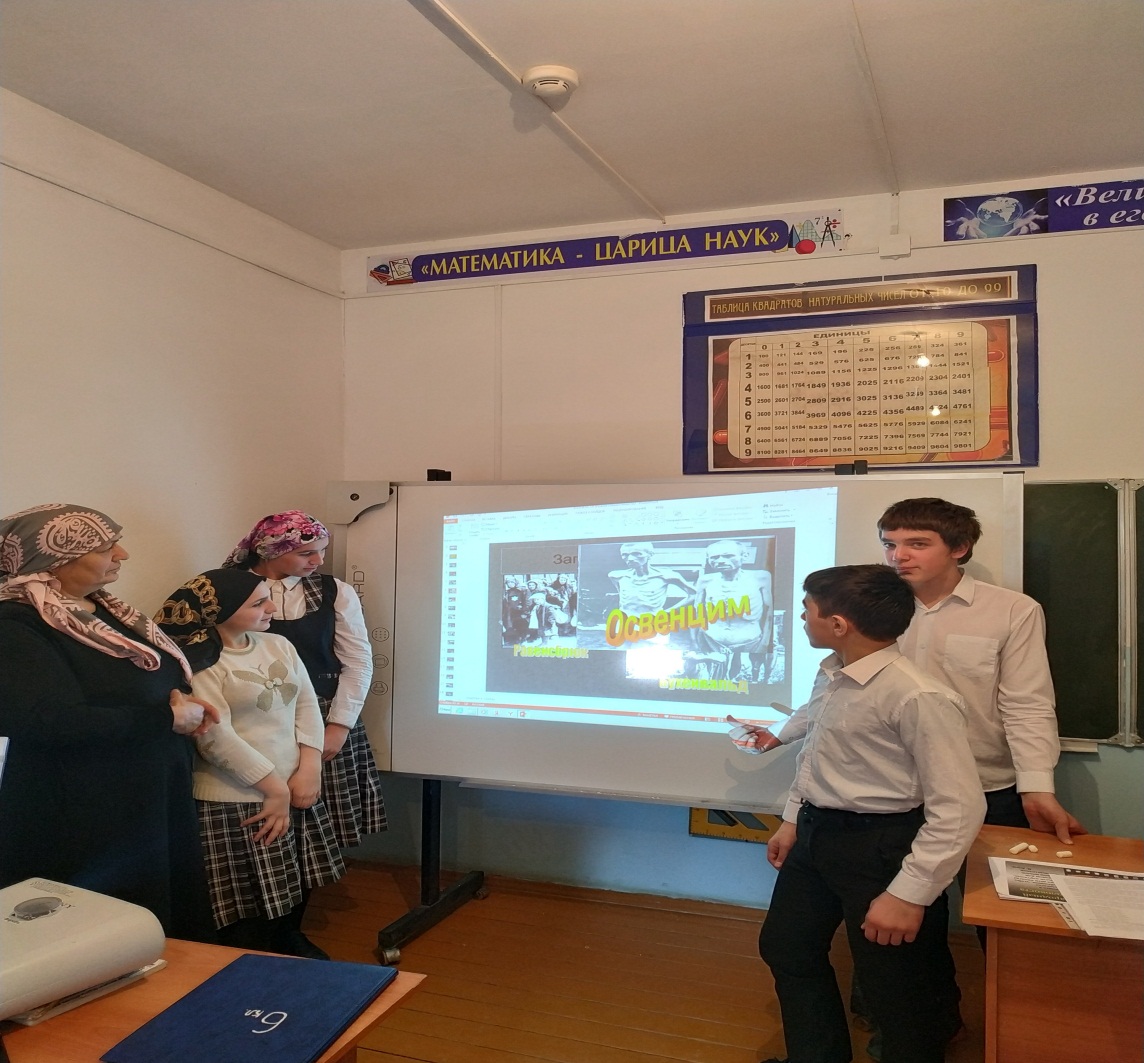 Отчет о проведении мероприятия ко дню снятия блокады Ленинграда                        в   МКОУ «Тисси - Ахитлинская  школа - сад». 28 января 2019г. в МКОУ «Тисси-Ахитлинская школа-сад»  прошли   мероприятия, посвященные 75-летию снятия блокады ЛенинградаКлассными руководителями были проведены открытые классные часы для 5-11 классов, посвященный 75-летию полного освобождения Ленинграда от фашисткой блокады. Обучающиеся подготовили сообщения о событиях, фактах Блокадного Ленинграда. Ребята почтили память погибших минутой молчания. Классный руководитель 5 класса Джалалова Патимат Магомедрасуловна рассказала обучающимся о значимости этой даты, пожелала молодому поколению мирного неба над головой.Учителем истории Магомедовой Патимат Алиевной для 9-11 классов был проведен урок мужества. Во время урока обучающимся рассказали о понятии «блокада»- страшном периоде в жизни нашей страны, длившемся почти 900 дней. В конце посмотрели документальный фильм о блокаде Ленинграда, где ребята зачитывали отрывки из писем выживавших в те ужасные дни людей.Мероприятия прошли на одном дыхании. Обучающиеся с большой заинтересованностью погрузились в военное время блокадного Ленинграда.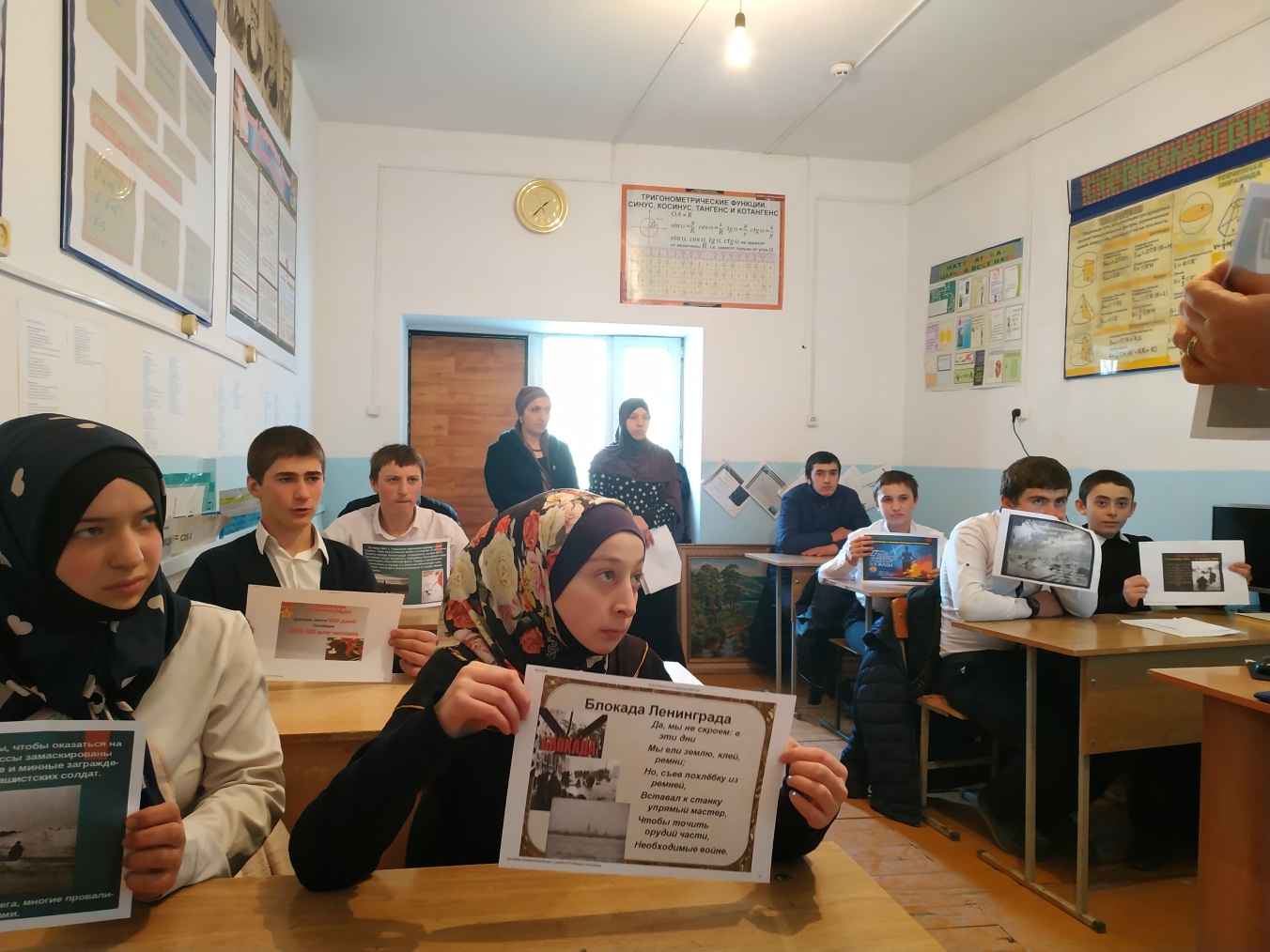        Учитель истории рассказывает о блокадном Ленинграде      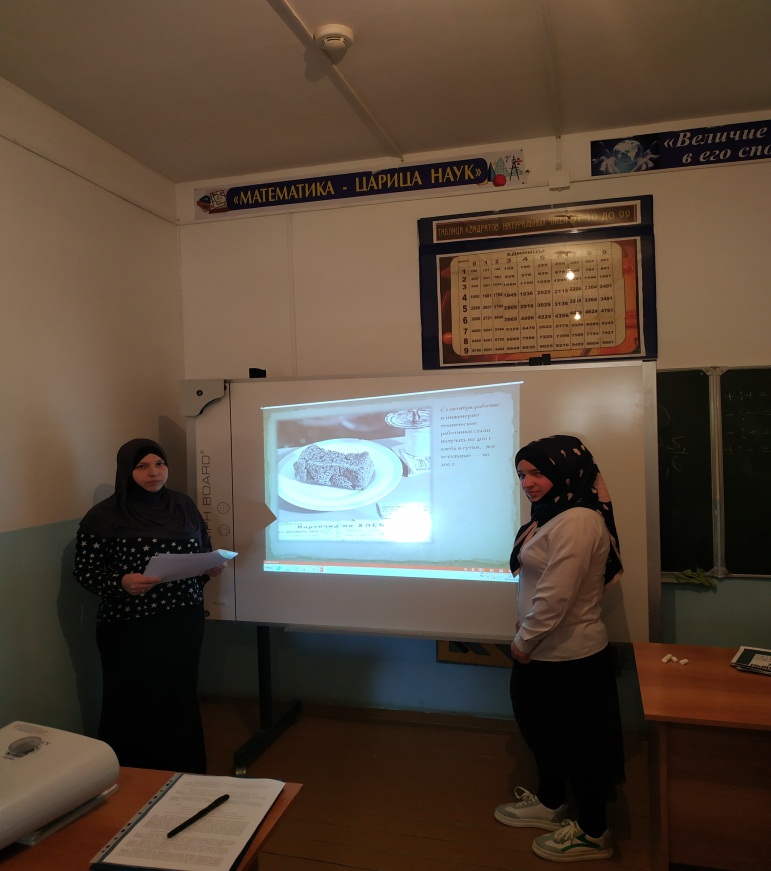 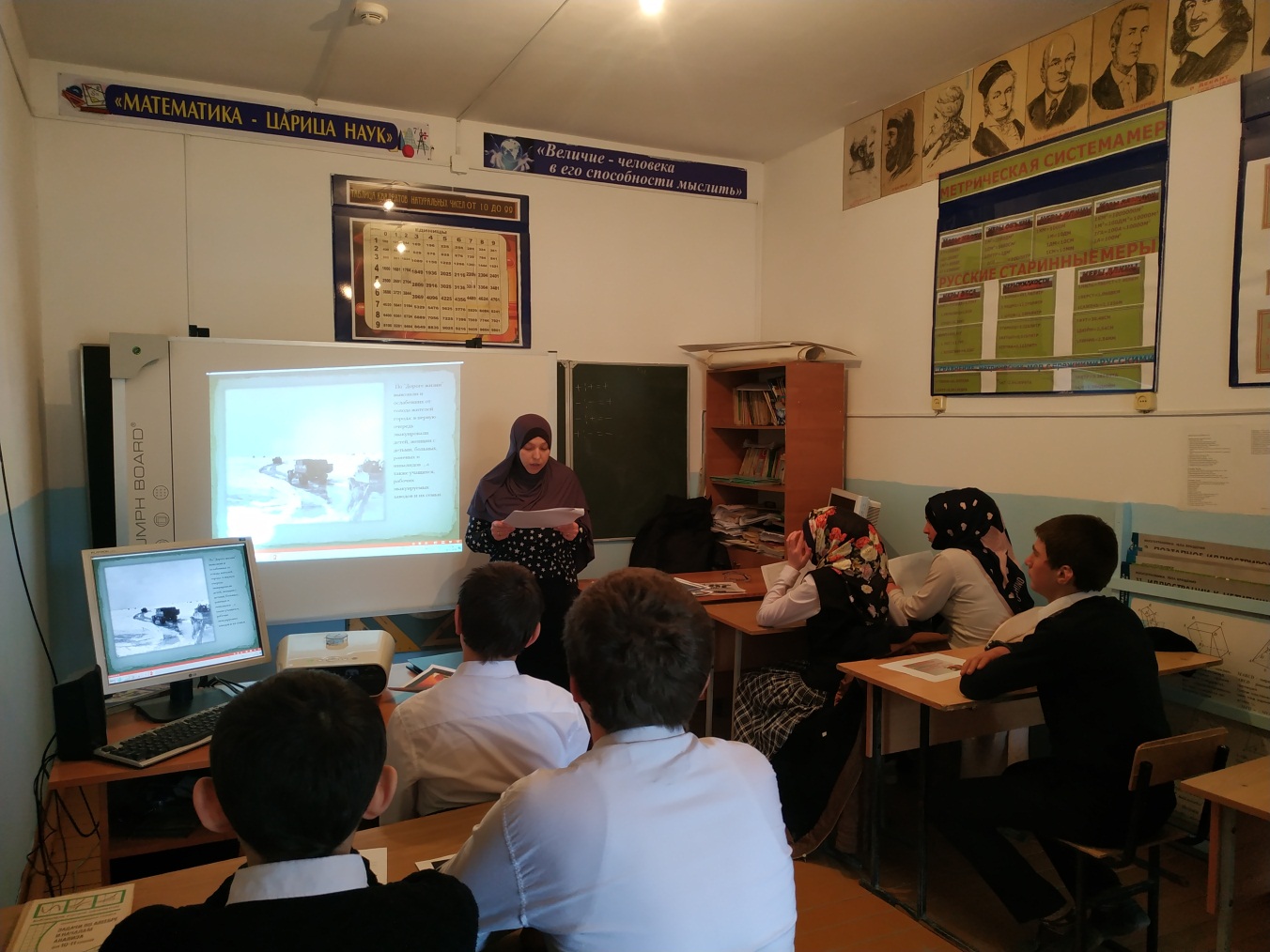 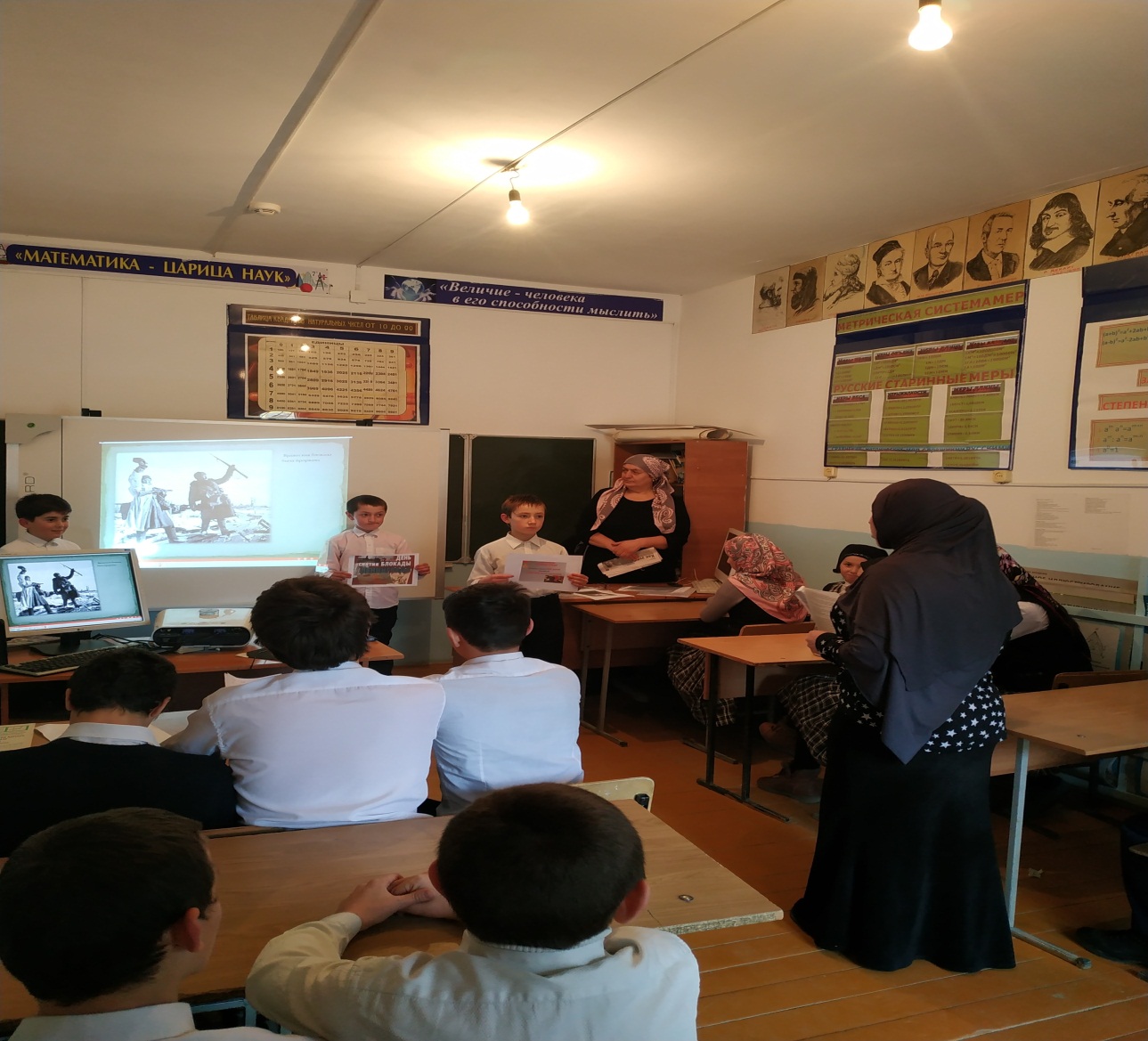 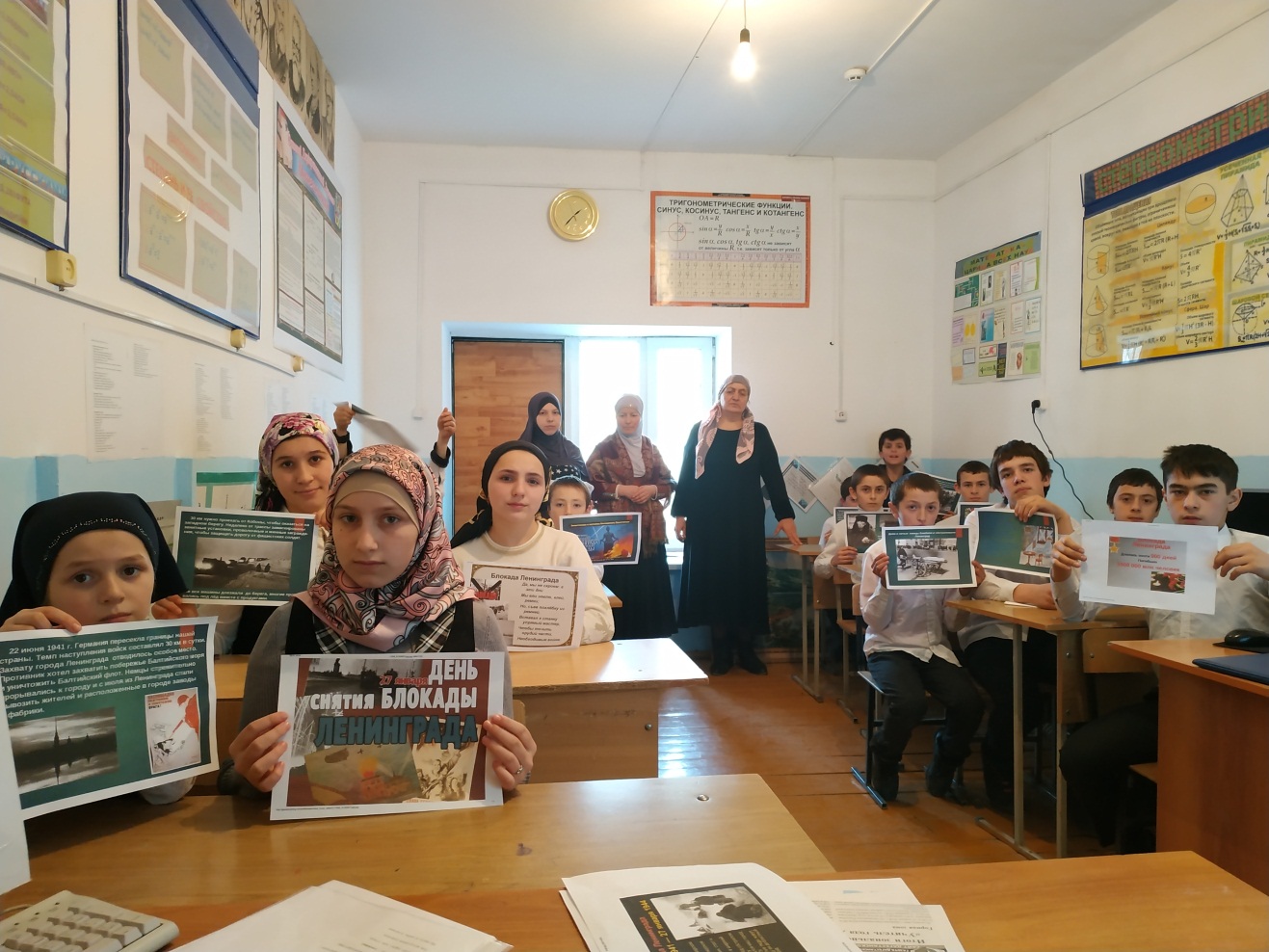 Классный руководитель 11 класса вместе с учеником Магомедовым М.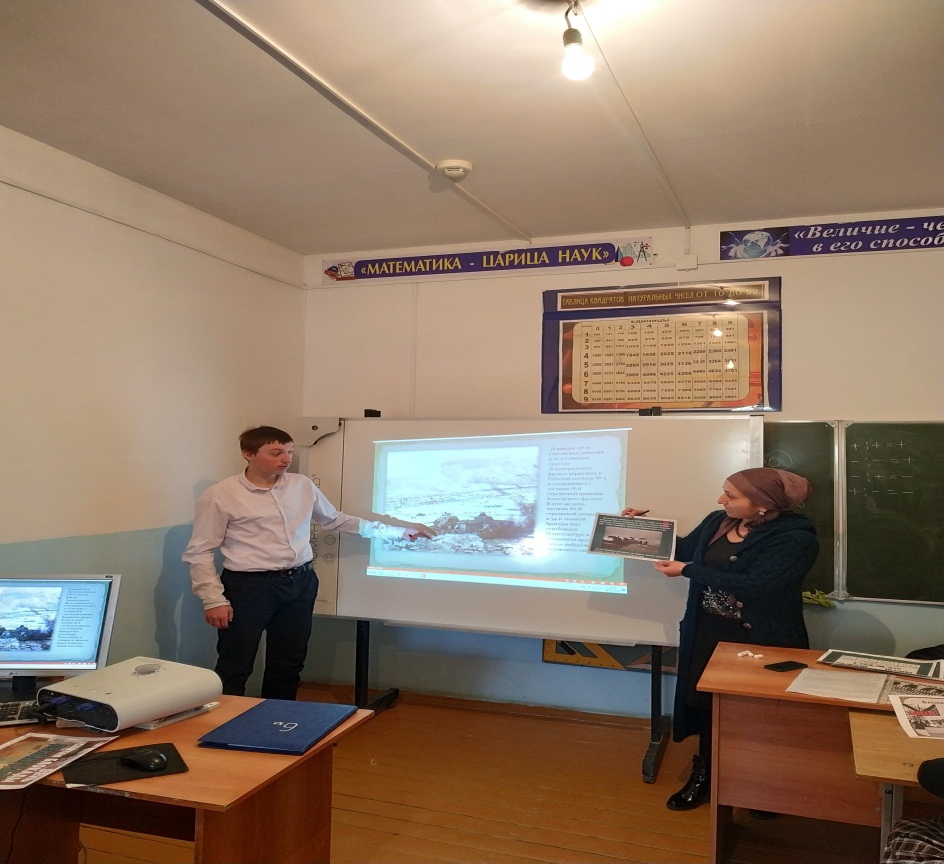                  Классный руководитель 5 класса Джалалова Патимат М.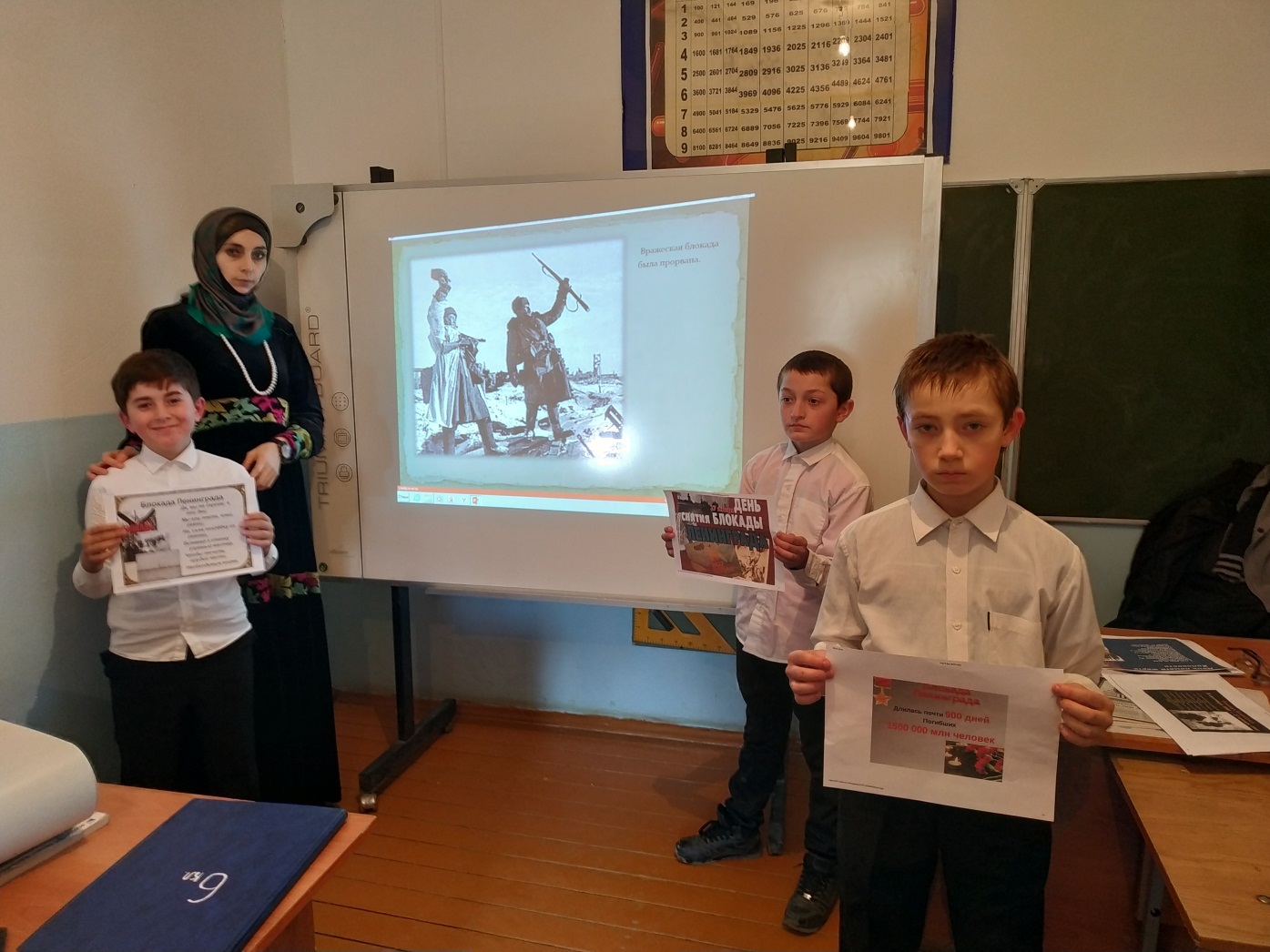             Мадина  Мухтаровна  классный  руководитель  8 класса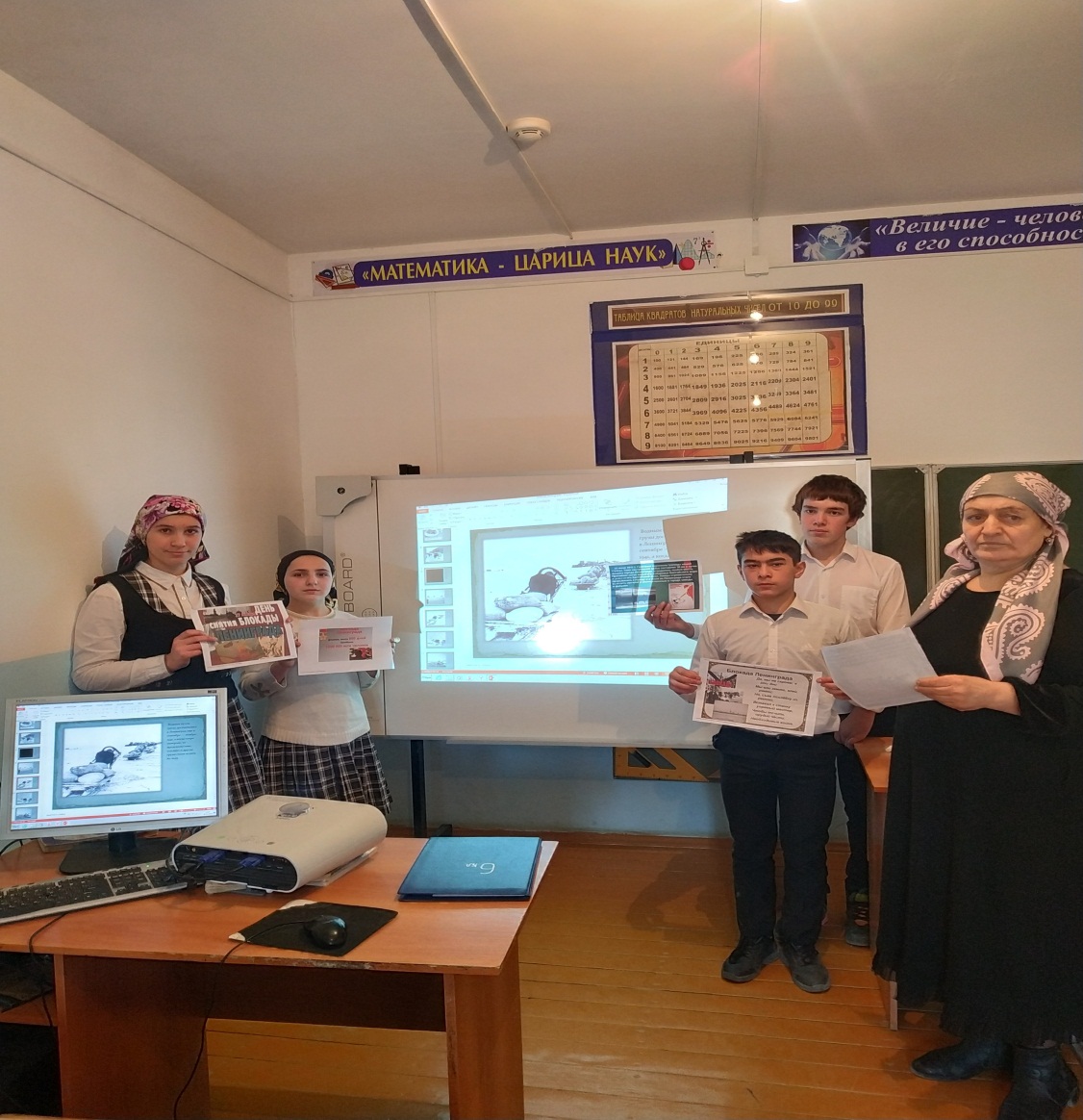 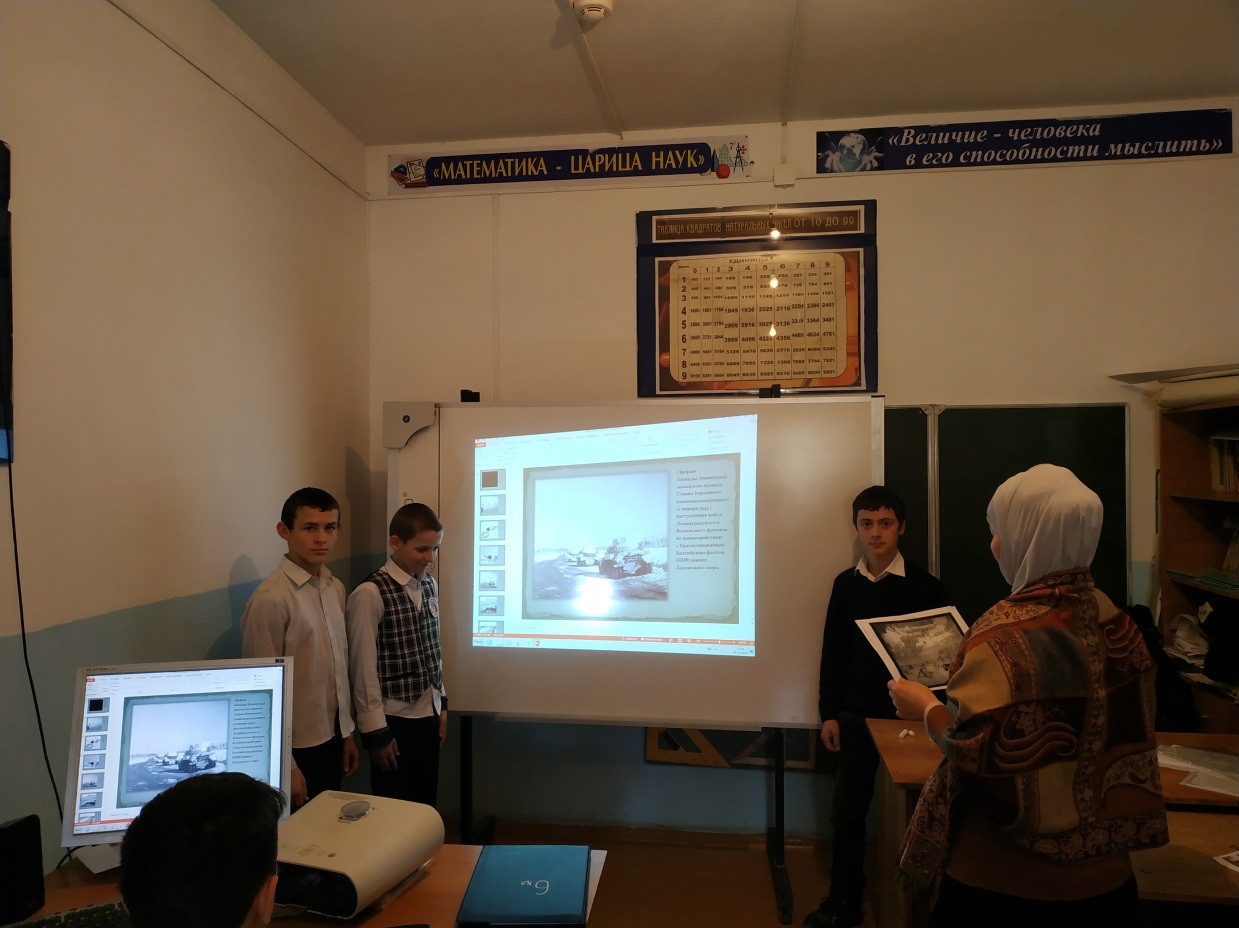          Зам директора по воспитательной работе Джалалова П.М.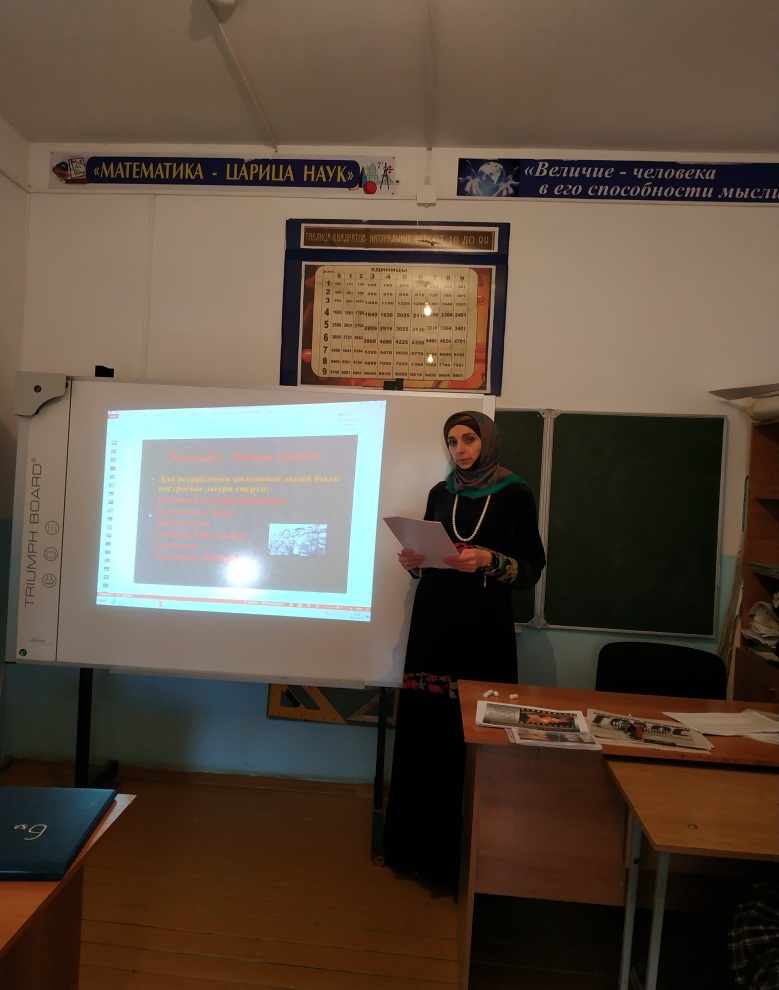 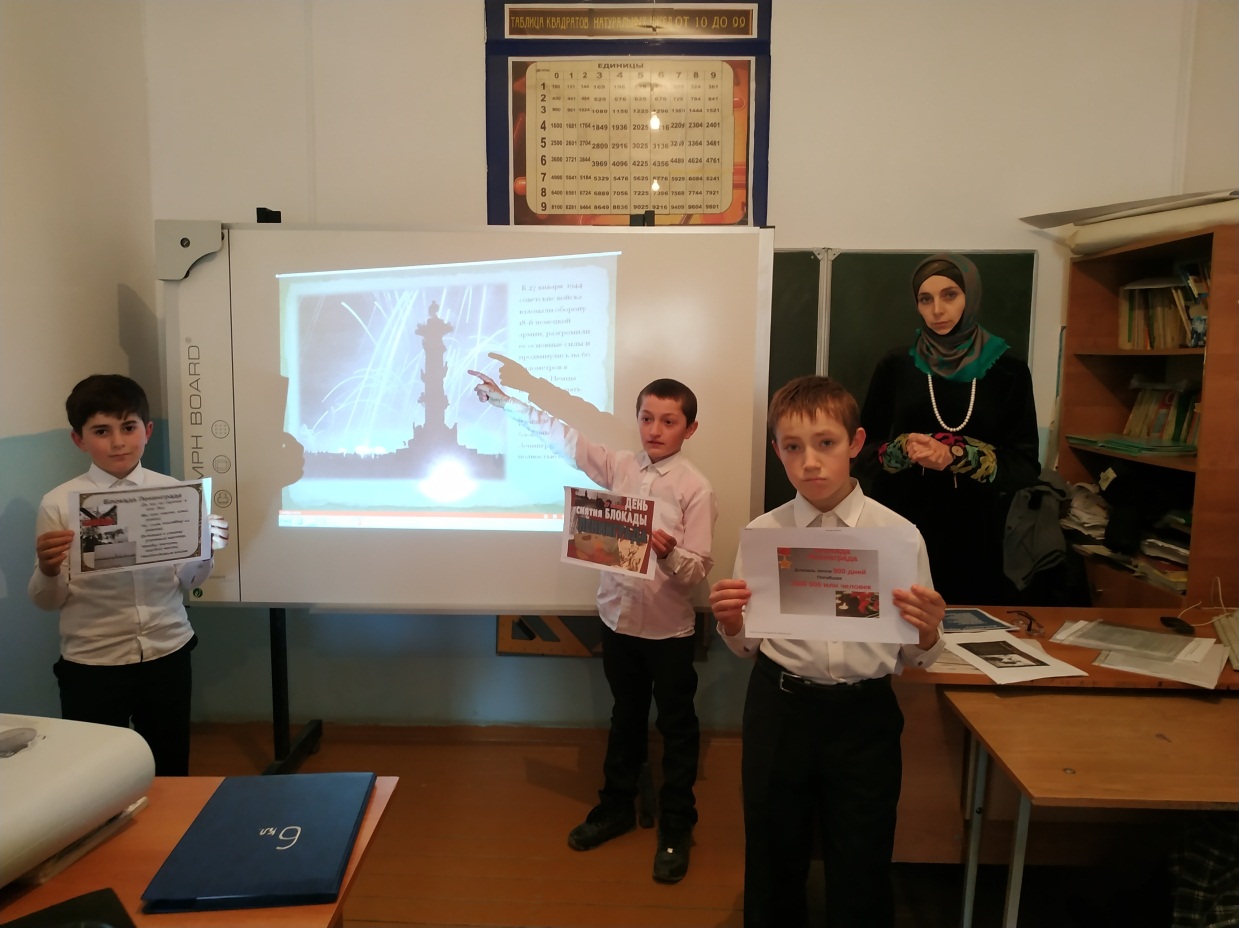 